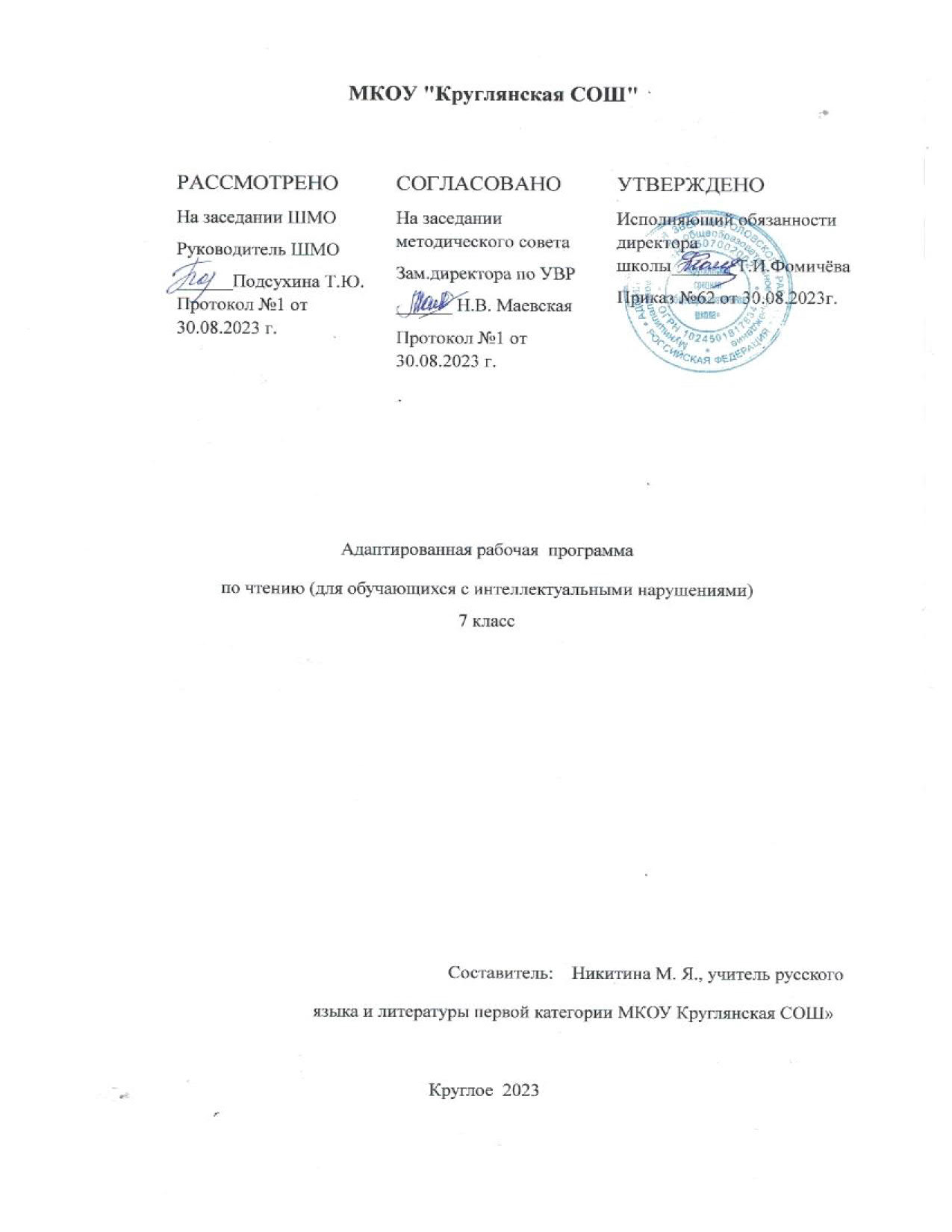 Администрация Звериноголовского района Курганской областиМуниципальное казённое общеобразовательное учреждение«Круглянская   средняя  общеобразовательная школа»Рассмотрено                                                                                                    Утверждаю    на заседании ШМО                                                                                      Директор МКОУучителей предметов                                                                                          «Круглянская СОШ»гуманитарного цикла                                                                                                                __________________                  Протокол №                                                                                               Т. И. Фомичёваот _______________                                                                                 Приказ № ________________Рабочая  программапо чтению (для обучающихся с интеллектуальными нарушениями)7 класс                                                                      Составитель:    Никитина М. Я., учитель русского                                                                         языка и литературы первой категории МКОУ «Круглянская СОШ»                                                                            Круглое  2023                                                 Пояснительная запискаАдаптированная рабочая программа по чтению составлена на основе:1.Федерального закона Российской Федерации от 29.12.2012 № 273-ФЗ «Об образовании в Российской Федерации».2.Федерального государственного образовательного  стандарта образования обучающихся с умственной отсталостью (интеллектуальными нарушениями), (утв. приказом Министерства образования и науки РФ от 19 декабря 2014 г.№ 1599).3..Базисного учебного плана для обучающихся с интеллектуальными нарушениями  МКОУ «Круглянская СОШ»5.Учебника для общеобразовательных организаций, реализующих адаптированные основные общеобразовательные программы. Автор-составитель  И. М. Бгажнюкова,19-е издание, переработанное. М. «Просвещение», 2022 г. Цель программы: научить обучающегося с умственной отсталостью (интеллектуальными нарушениями) читать доступный его пониманию текст вслух и про себя, осмысленно воспринимать  содержание текста, уметь поделиться впечатлением о прочитанном, уметь пересказывать текст.Основными задачами данного учебного предмета являются:- закреплять навыки плавного послогового чтения ранее усвоенных слоговых структур, - учить обучающегося читать доступный пониманию текст вслух и про себя, осмысленно воспринимать прочитанное.- совершенствовать звуко-буквенный анализ отдельных слов.- формировать умение с помощью учителя разбираться в содержании прочитанного.- участвовать в беседе, полно и правильно отвечать на поставленный вопрос;- составлять простые предложения, правильно употребляя формы знакомых слов; использовать предлоги и некоторые наречия;- обогащать словарь, развивать связную устную речь;- прививать интерес к чтению;- развивать нравственные качества обучающегося на примерах произведений русских писателей.Общая характеристика учебного предметаЧтение как учебный предмет является ведущим, так как от его усвоения во многом зависит успешность всего обучения в образовательной организации. Практическая и коррекционная направленность обучения обусловливает его специфику. Все знания обучающегося являются практически значимыми для его социальной адаптации и реабилитации. Основными критериями отбора материала по чтению являются его доступность и практическая значимость. Доступность проявляется в существенном ограничении объема и содержания материала, практическая значимость заключается в тесной связи изучения курса с жизненным опытом обучающегося, формированием у него готовности к использованию полученных знаний на практике, при решении соответствующих возрасту жизненных задач из ближайшего социального окружения. Программа обучения носит элементарно-практический характер, при этом ведущим коррекционным принципом является принцип коммуникативной направленности.В основе расположения произведений в книгах для чтения лежит тематический принцип. В каждом последующем продолжается и расширяется заявленная в предыдущем классе тематика, тем самым обеспечивается концентричность расположения учебного материала, создающая условия для пошагового расширения знаний и представлений.Межпредметные связиМатематика. Название чисел в пределах 300. Поиск нужной страницы в учебнике. Письмо и развитие речи. Письменные ответы на вопросы по тексту. Связные высказывания по затрагиваемым в беседе вопросам. Биология. Самостоятельное описание картин природы, явлений природы. Изобразительное искусство. Зарисовки сюжетов природы, животныхМесто предмета в базисном учебном планеВ учебном плане  МКОУ «Круглянская СОШ» на предмет «Чтение» (для обучающихся с интеллектуальными нарушениями) в 7 классе выделяется 2 ч. в неделю. Рабочая программа рассчитана на  68ч. Срок реализации программы 1 год.Целевая ориентация настоящей рабочей программыНастоящая рабочая программа учитывает особенности  ребёнка  с интеллектуальными нарушениями. Учащийся 7 класса  Добрецов Денис будет осваивать материал  на своем уровне и в своем темпе. Планируемые результаты:Личностные результаты:развитие нравственных качеств, регулирующих моральное поведение (чувство сострадания, сопереживания, вины, стыда и т.п.); развитие чувства прекрасного и эстетических чувств на основе знакомства с произведениями литературы;понимание учебной задачи, поставленной учителем, и способность ее выполнять;способность учитывать выделенные учителем в учебном материале ориентиры действия;способность (в сотрудничестве с учителем) адекватно оценивать правильность выполнения действия и вносить как по ходу его реализации, так и в конце действия необходимые коррективы;умение строить сообщения в устной форме;умение строить рассуждения в форме связи простых суждений об объекте;умение формулировать собственное мнение;способность задавать вопросы, необходимые для организации собственной деятельности и сотрудничества с партнером;умение адекватно использовать речь для планирования и регуляции своей деятельности.Предметные результаты:умение осознанно и правильно читать вслух текст целыми словами; умение соблюдать при чтении паузы между предложениями;умение соблюдать при чтении интонационное оформление предложений (тон, громкость чтения, логические ударения);способность отвечать на вопросы по содержанию прочитанного текста;умение осуществлять самостоятельно и с опорой на план, схему, иллюстрации, рисунки, драматизацию и т.п. различные виды пересказов (полный, выборочный, по ролям);способность выделять главную мысль произведения;способность участвовать в беседе;умение делить текст по данным заглавиям на законченные по смыслу части;способность выделять главных действующих лиц, давать оценку их поступкам;способность заучивать стихотворения наизусть;способность читать доступные детские книги из школьной (домашней) библиотеки.Календарно-тематическое планирование по учебному предмету Чтение для ученика7 класса Добрецова ДенисаВсего 68 часов, 2 часа в неделю(34 учебные недели)Список используемой литературы и ЭОР:Учебно-методическое и материально-техническое обеспечение образовательного процессаМетодическое обеспечение программыТехнологии:здоровьесберегающие,личностно – ориентированное обучение,проблемное обучение,развивающее обучение,информационно – коммуникативные технологии.Методы:Методы организации и осуществления учебно-воспитательной и познавательной деятельности: 
- словесные методы: рассказ, беседа, объяснение;- практический метод;
- наглядные методы: иллюстрация, демонстрация, наблюдения учащихся;  
- работа с учебником.2.      Методы стимулирования и мотивации учебной деятельности:  
- методы стимулирования мотивов интереса к учению: познавательные игры, занимательность, создание ситуации новизны, ситуации успеха;
- методы стимулирования мотивов старательности: убеждение, приучение, поощрение, требование.
3.      Методы контроля и самоконтроля учебной деятельности: - устные или письменные методы контроля;      
- фронтальные,  индивидуальные;   
​- итоговые и текущие.Формы обучения: 
       Традиционные (урок, предметные уроки, домашняя учебная работа).Система оценки предметных результатов В начале, середине и конце учебного года проводится проверка техники чтения. При проверке техники чтения рекомендуется подбирать незнакомые, но доступные тексты примерно следующего объема (на конец года): 45-60 слов. При оценке принимается во внимание успешность овладения учащимся техникой чтения (правильность, беглость и выразительность) и содержание читаемого (выделение главной мысли, ответы на вопросы, пересказ) в соответствии с программными требованиями по каждому году обучения. В начале очередного учебного года техника чтения проверяется по текстам, объем которых соответствует объему текстов предыдущего года. Оценка «5» ставится ученику, если он: 1) читает правильно, бегло, выразительно, с соблюдением норм литературного произношения; 2) выделяет основную мысль произведения или части рассказа с незначительной помощью учителя; 3) делит текст на части и озаглавливает их с помощью учителя; 4) называет главных действующих лиц произведения, характеризует их поступки; 5) отвечает на вопросы и передает содержание прочитанного полно, правильно, последовательно; 6) твердо знает наизусть текст стихотворения и читает его выразительно. Оценка «4» ставится ученику, если он: 1) читает, в основном, правильно, бегло; 2) допускает 1-2 ошибки при чтении, соблюдении смысловых пауз, знаков препинания, передающих интонацию, логических ударений; 3) допускает неточности в выделении основной мысли произведения или части рассказа, исправляет их с помощью учителя; 4) допускает ошибки в делении текста на части и озаглавливании частей, исправляет их с помощью учителя; 5) называет главных действующих лиц произведения, характеризует их поступки с помощью учителя; 6) допускает неточности в ответах на вопросы при передаче содержания, но исправляет их самостоятельно или с незначительной помощью учителя; допускает при чтении наизусть 1-2 самостоятельно исправляемые ошибки; 7) читает наизусть недостаточно выразительно. Оценка «3» ставится ученику, если он: 1) читает недостаточно бегло, некоторые слова – по слогам; 2) допускает 3-4 ошибки при чтении; 1-2 ошибки – в соблюдении синтаксических пауз; 3-4 – в соблюдении смысловых пауз, знаков препинания, передающих интонацию, логических ударений; 3) выделяет основную мысль произведения или части рассказа с помощью учителя; 4) делит текст на части и озаглавливает части с помощью учителя; 5) затрудняется назвать главных действующих лиц произведения, характеризовать их поступки; 6) отвечает на вопросы и пересказывает неполно, непоследовательно, допускает искажение основного смысла произведения; 7) обнаруживает при чтении наизусть нетвердое усвоение текста.№Тема урокаКол-во часовТип урока1Устное народное творчество1УОНМ2Сказки. Сивка-бурка. (Русская народная сказка)1КУ3Журавль и Цапля (Русская народная сказка)1КУ4Умный мужик (Русская народная сказка)1КУ5Былина. Три поездки Ильи Муромца.1КУ6Народные песни. "Ах, кабы на цветы не морозы…"1КУ7По улице мостовой1КУ8Пословицы1КУ9Загадки1КУ10Из произведений русской литературы XIX века. Биография А.С. Пушкина1УОНМ11Сказка о царе Салтане, о сыне его славном и могучем богатыре князе Гвидоне Салтановиче и о прекрасной царевне Лебеди1УОНМ12Сказка о царе Салтане, о сыне его славном и могучем богатыре князе Гвидоне Салтановиче и о прекрасной царевне Лебеди1УОНМ13Сказка о царе Салтане, о сыне его славном и могучем богатыре князе Гвидоне Салтановиче и о прекрасной царевне Лебеди1УОНМ14Сказка о царе Салтане, о сыне его славном и могучем богатыре князе Гвидоне Салтановиче и о прекрасной царевне Лебеди1УОНМ15Зимний вечер1КУ16У Лукоморья1КУ17Биография М.Ю.Лермонтова1УОНМ18Бородино1КУ19Биография И.А. Крылова1УОНМ20Кукушка и Петух1КУ21Волк и Журавль1КУ22Слон и Моська1КУ23Биография Н.А. Некрасова1УОНМ24Несжатая полоса1КУ25Генерал Топтыгин1КУ26Биография Л.Н. Толстого1УОНМ27Кавказский пленник.(1 часть)1КУ28Кавказский пленник.(2 часть)1КУ29Кавказский пленник.(3 часть)1КУ30Кавказский пленник.(4 часть)1КУ31Кавказский пленник.(5 часть)1КУ32Кавказский пленник.(6 часть)1КУ33Кавказский пленник. Пересказ1КУ34Биография А.П. Чехова1УОНМ35Хамелеон1КУ36Биография В.Г. Короленко1УОНМ37Дети подземелья. "Я и мой отец"1КУ38Дети подземелья. "Я приобретаю новое знакомство"1КУ39Дети подземелья. "Знакомство продолжается"1КУ40Дети подземелья. "Осенью"1КУ41Дети подземелья. "Кукла"1КУ42Дети подземелья. Пересказ1КУ43Из произведений русской литературы XX века. Биография М. Горького1УОНМ44Детство.(1 часть)1КУ45Детство.(2 часть)1КУ46Детство.(3 часть)1КУ47В людях. (1 часть)1КУ48В людях. (2 часть)1КУ49Биография М.В. Исаковского. Детство1УОНМ50Ветер. Весна1КУ51Биография К.Г. Паустовского1УОНМ52Последний чёрт1КУ53Биография М.М. Зощенко1УОНМ54Великие путешественники1КУ55Биография К.М. Симонова.1УОНМ56Сын артиллериста1КУ57Биография В.П. Катаева.Флаг1УОНМ58Биография Н.И. Рыленков. Деревья1УОНМ59"Весна без вещуньи-кукушки…""Всё в тающей дымке…"1КУ60Биография Ю.И. Коваль.Капитан Клюквин1УОНМ61Картофельная собака1КУ62Биография Ю.Я. ЯковлеваБагульник1УОНМ63Биография Р.П. Погодин.Время говорит - пора1КУ64Биография А.Г.Алексина.Двадцать девятое февраля1УОНМ65Биография К.Я. Ваншенкина.Мальчишка1УОНМ66Снежки1УОНМ67Резервный урок1резерв68Резервный урок1резервАббревиатура РасшифровкаУОНМУрок ознакомления с новым материаломУЗИМУрок закрепления изученного материалаУПЗУУрок применения знаний и уменийКУКомбинированный урок1И.М. Бгажнокова, Е.С. Погостина. Чтение. 6 класс. Учебник для специальных (коррекционных) образовательных учреждений VIII вида. – М.: «Просвещение», 2013г.2Программы специальных (коррекционных) образовательных учреждений VIII вида 5-9 классы / Под ред. В.В. Воронковой; 4-е издание. - М.: Просвещение, 2006.3О.Н. Козак. Литературные викторины. – СПб.: СОЮЗ, 1999 г.4Хрестоматия для внеклассного чтения, 4 класс, Москва, Просвещение, 2006 г.5Н.В.Новоторцева. Развитие речи для детей. (Пособие для родителей и педагогов). Ярославль, «Академия развития», 1998.